ARTICULO 10 LAIPNUMERAL 8MES DE NOVIEMBRE 2022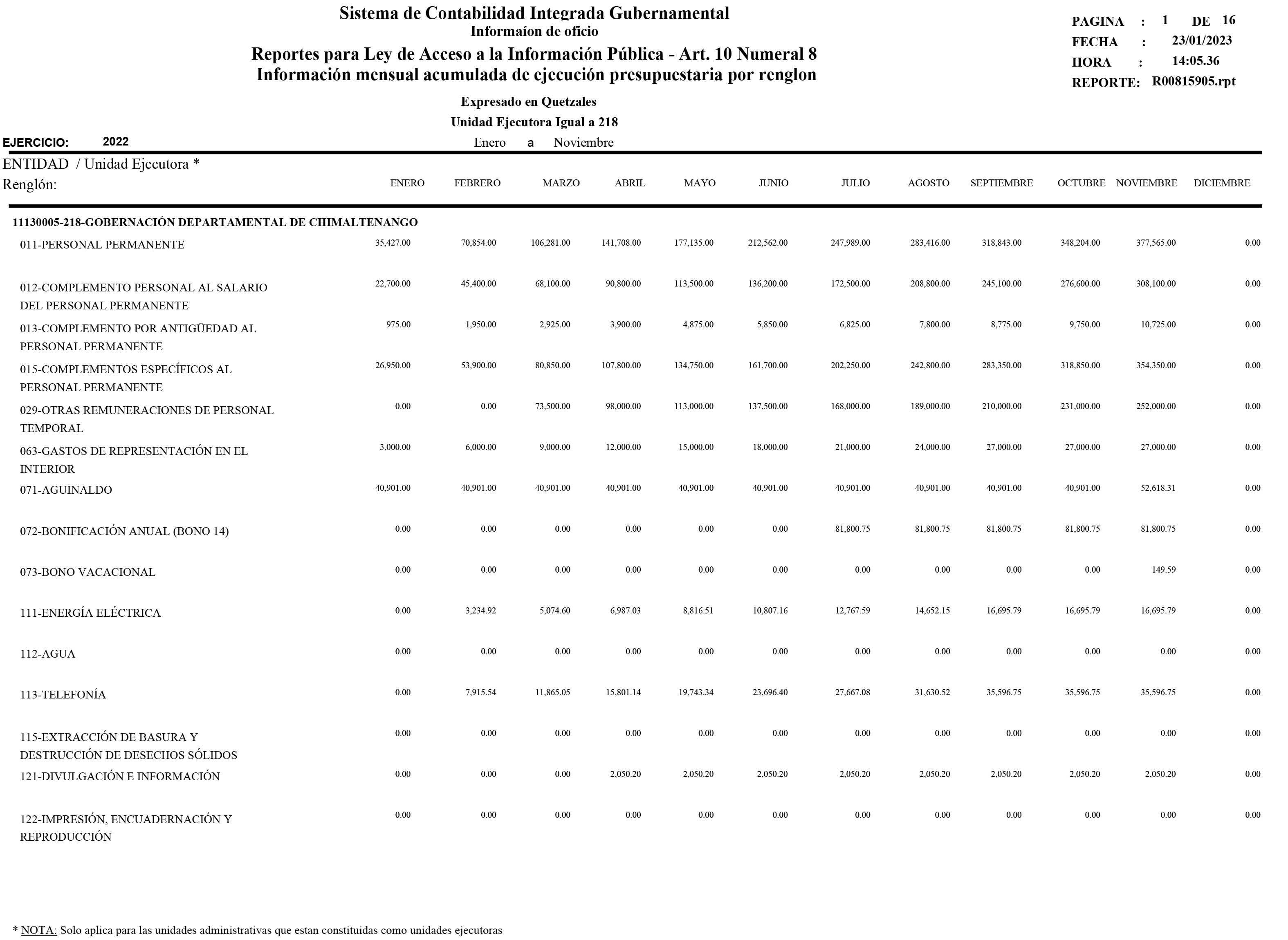 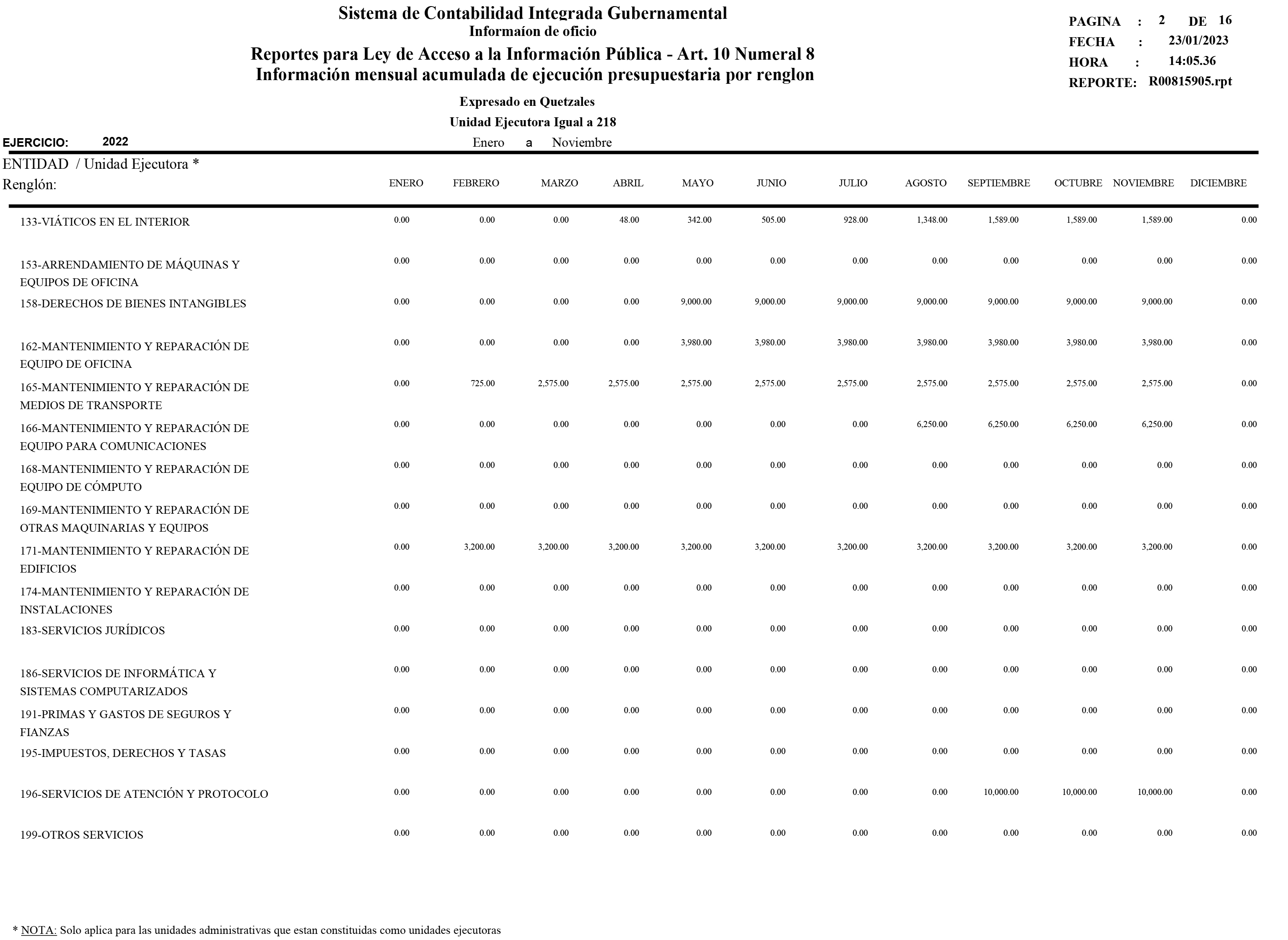 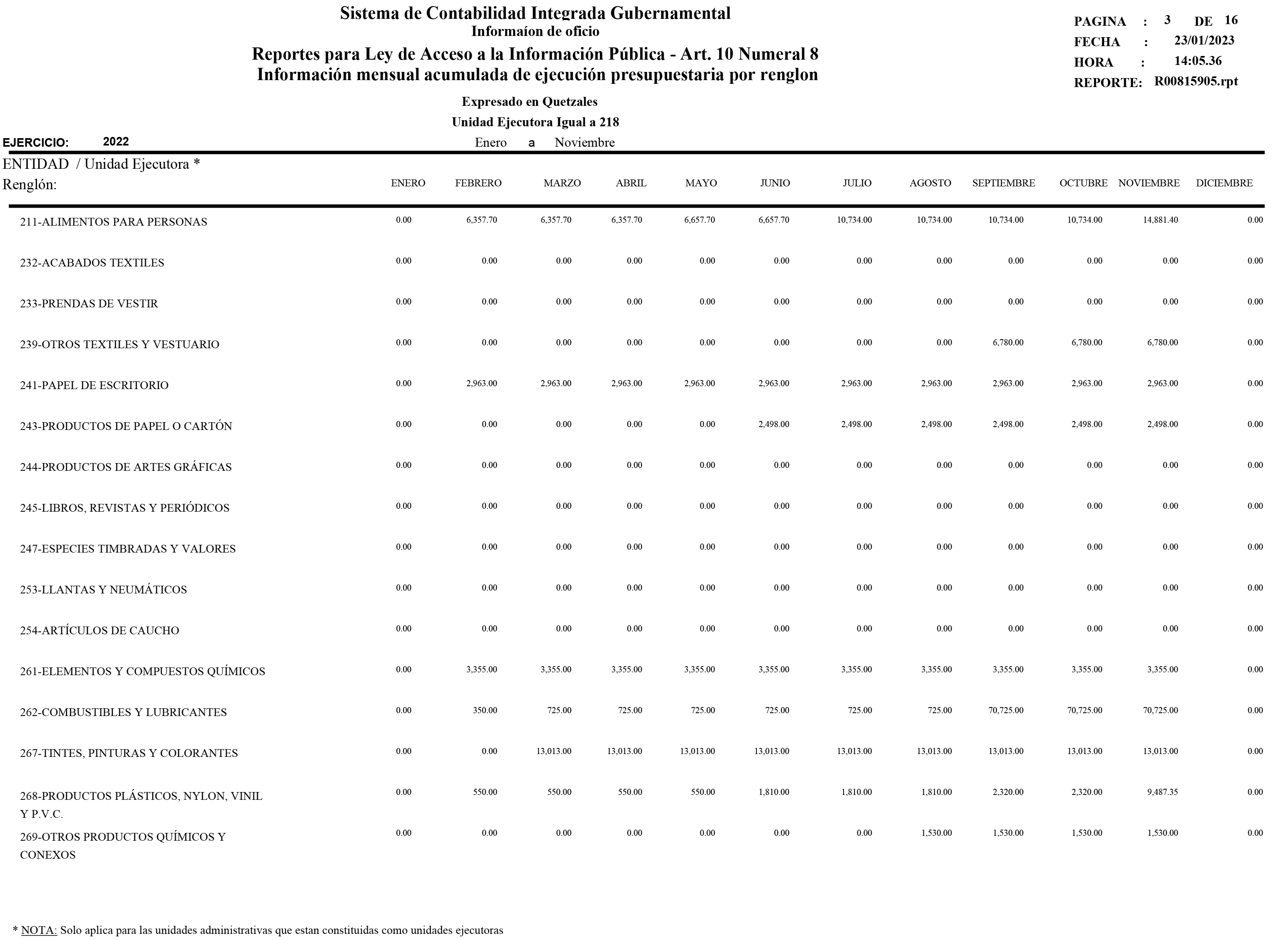 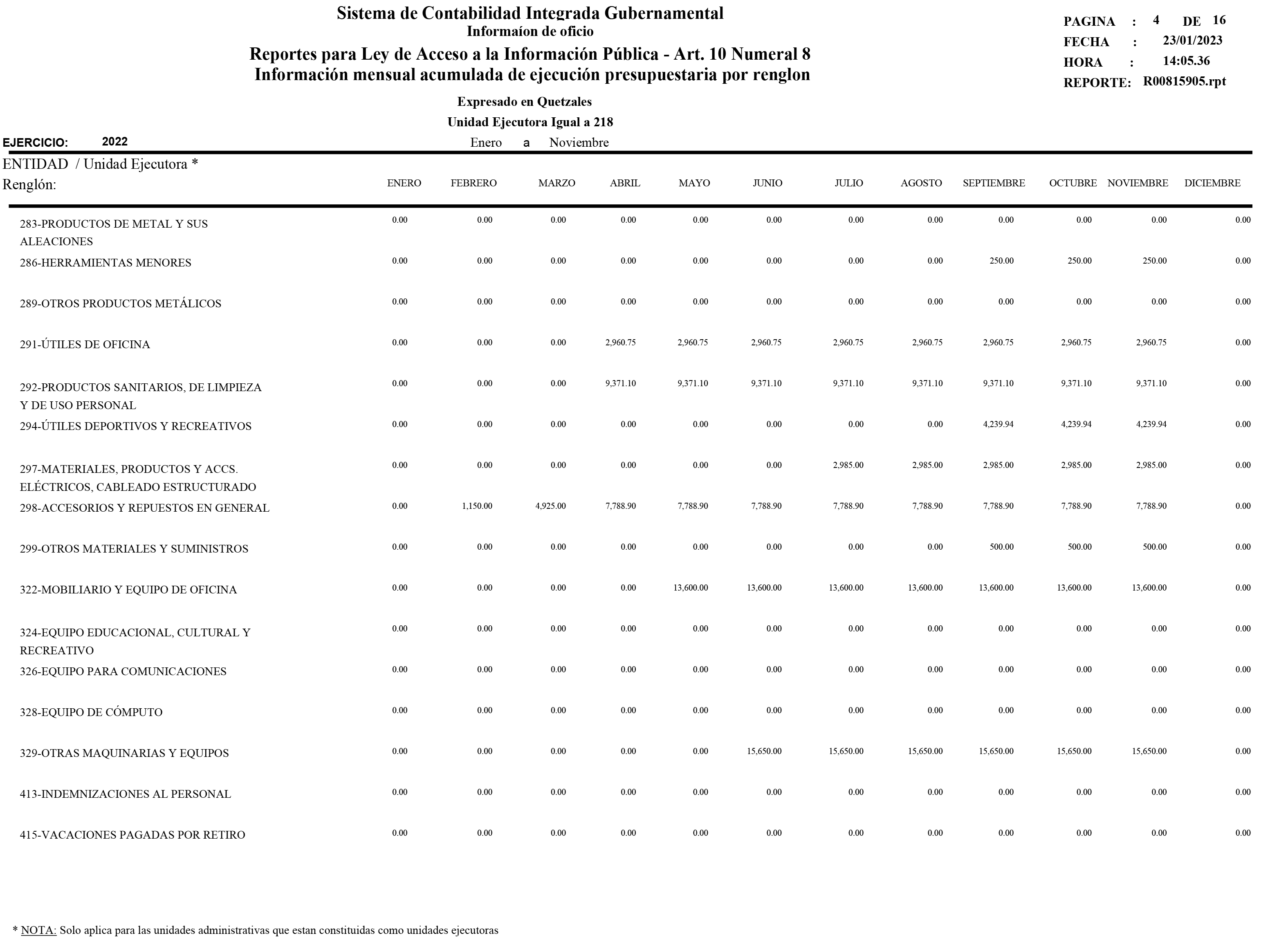 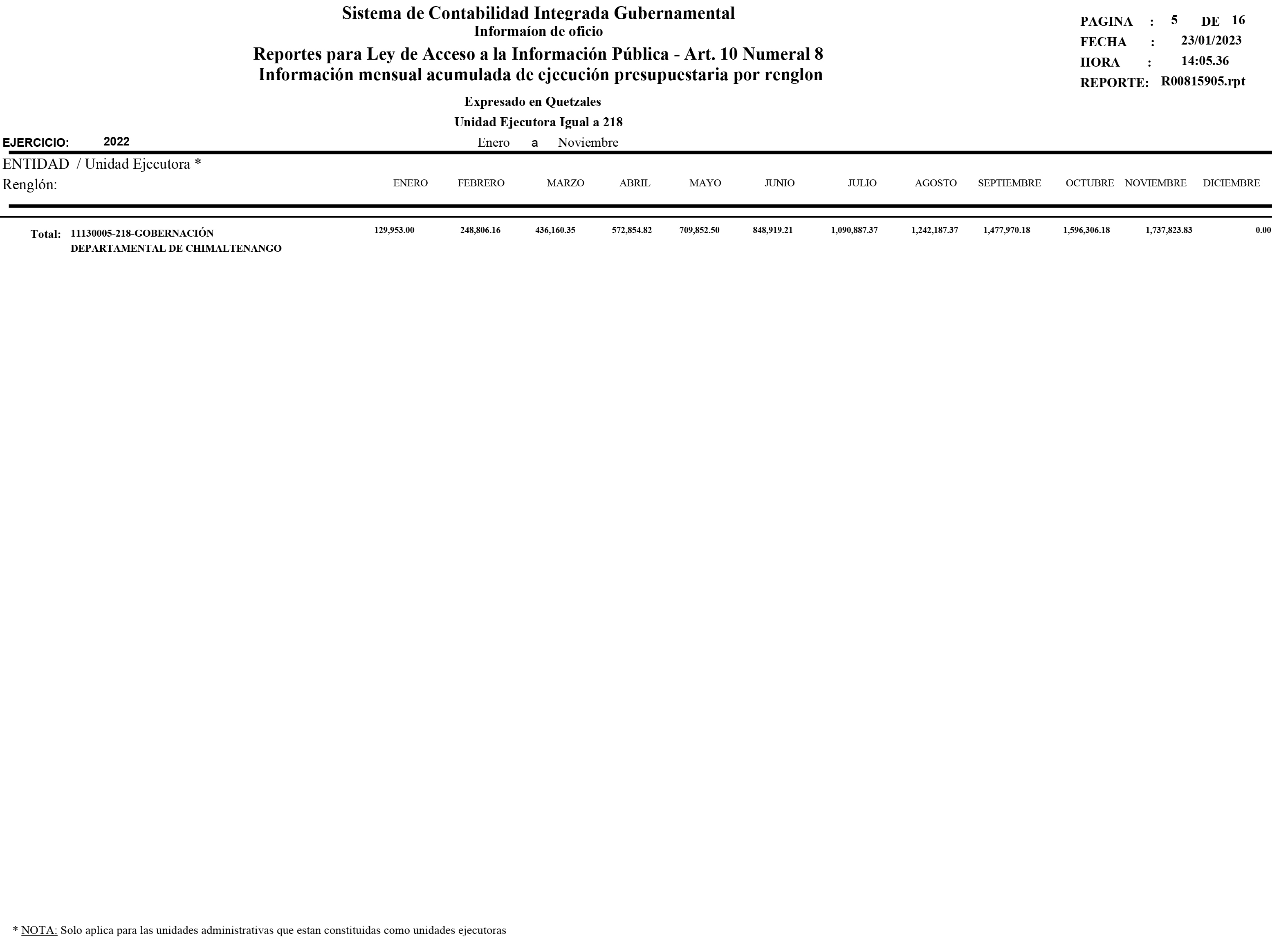 